 Association Nationale de Retraités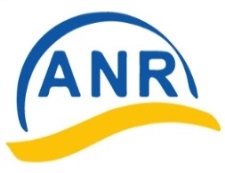  Groupe 82 Tarn et Garonne                   Reconnue d’intérêt généralSOUSCRIPTION  Repas Fin d’Année 2021N° du lot                    Désignation                Gagnants                GagnantsN° du lot                    DésignationNom            PrénomNom            Prénom1Cabas 2 bouteillesCLERC  JacquelineCLERC  Jacqueline2Cabas 2 bouteillesBATUT  AnnieBATUT  Annie3Cabas 2 bouteillesCAZES  HuguetteCAZES  Huguette4Cabas 2bouteillesVIDAL  ElietteVIDAL  Eliette5Cabas 2 bouteillesROUSSEAU  DanièleROUSSEAU  Danièle6Cabas 3 bouteillesARRIVAT  LéonARRIVAT  Léon7Cabas 3 bouteillesASTOUL  LoretteASTOUL  Lorette8Cabas 3 bouteillesCALAS  MauriceCALAS  Maurice91 Magnum « Mas d’Aurel » Gaillac  BRIAN  RobertBRIAN  Robert101 Magnum « Mas d’Aurel » GaillacFERRIE  ChristianFERRIE  Christian111 Magnum « Mas d’Aurel » GaillacDELOS  MadeleineDELOS  Madeleine121 Magnum « Mas d’Aurel » GaillacCASSAN  Jean-PierreCASSAN  Jean-Pierre131 Magnum « Mas d’Aurel » GaillacVIGUIER  RobertVIGUIER  Robert141 Magnum « Mas d’Aurel » GaillacNORIS  JeannotNORIS  Jeannot151 Magnum « Mas d'Aurel » Gaillac VIVES  PauleVIVES  Paule161 Magnum « Mas d’Aurel » Gaillac BETEILLE  Jean-LouisBETEILLE  Jean-Louis17Lot 3 bouteilles  Cave Lablachère CALMETTES  GeorgetteCALMETTES  Georgette181 Bouteille champagne Marie Desmets + Sac ANR82LEON  LucienLEON  Lucien191 Bouteille champagne Marie Desmets + Sac ANR821 Bouteille champagne Marie Desmets + Sac ANR82RAUZIERES  Gilbert201 Bouteille champagne Marie Desmets + Sac ANR821 Bouteille champagne Marie Desmets + Sac ANR82ESCASSUT  Suzanne211 Bouteille champagne Marie Desmets + Sac ANR821 Bouteille champagne Marie Desmets + Sac ANR82FRABEL  Marie-Claude221 Bouteille champagne Marie Desmets + Sac ANR821 Bouteille champagne Marie Desmets + Sac ANR82GROUSSAC  Rolande